Activité sur la citation des sources avec les normes de l’APAConsignes :Observez d’abord l’exemple pour chaque type de citationInscrivez correctement les références pour chaque citation qui sont suivies d’un chiffre en gras 1Rédigez la bibliographie pour chaque titre.Pour accéder aux documents cités, cliquez sur le lien surligné en jauneUtilisez comme guide l’Outil bibliographique de la BibliothèqueExercice 1 - LivreCitation courte – exemple L’auteur indique que « Les sentiments de douleur ou de plaisir [...] forment le soubassement de notre esprit » (Damasio, 2003, p. 9) Lien vers le document cité à la page 9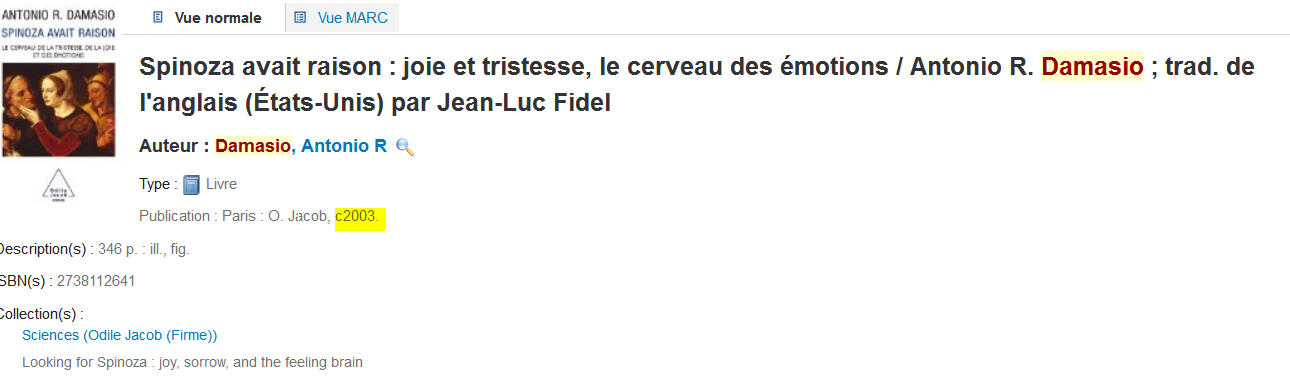 Citation courte – exercice« Le pied est une structure complexe qui a comme fonction de supporter le poids du corps et de rendre possible son déplacement vers l’avant » 1 Lien vers le document cité à la page 1 :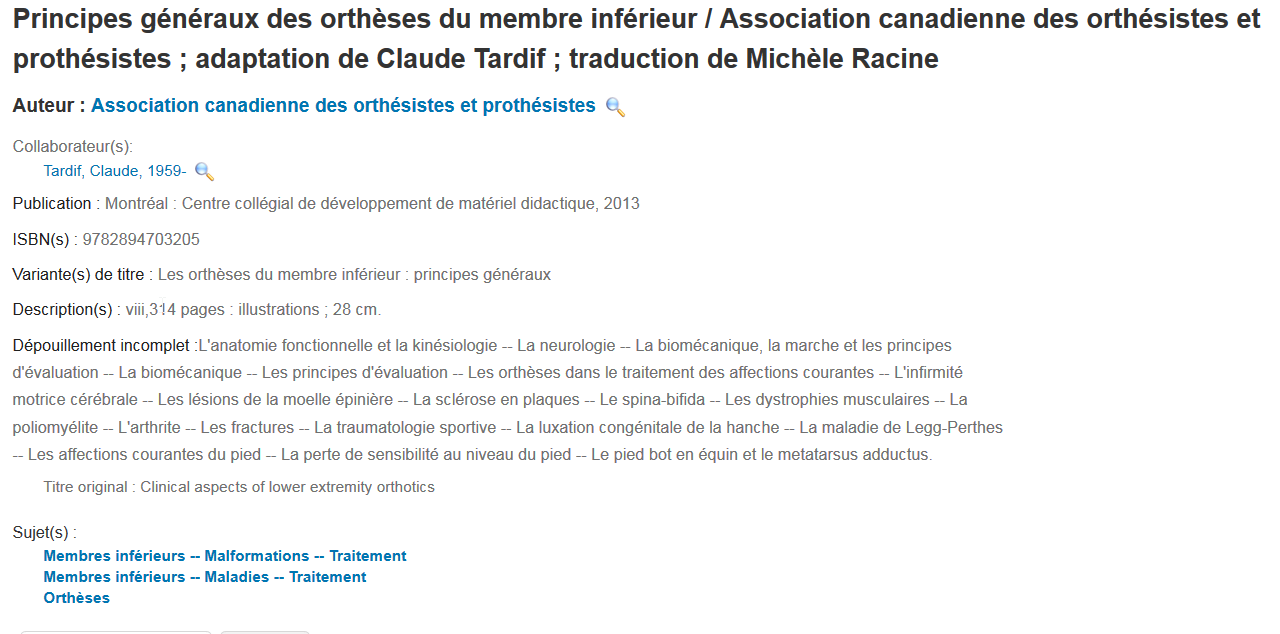 Exercice 2 – Article de revueCitation courte – exercice « The effectiveness of foot orthoses has been evaluated in many clinical trials with sham foot orthoses used as the control intervention in at least 10 clinical trials. » 2 Lien vers le document cité à la page 1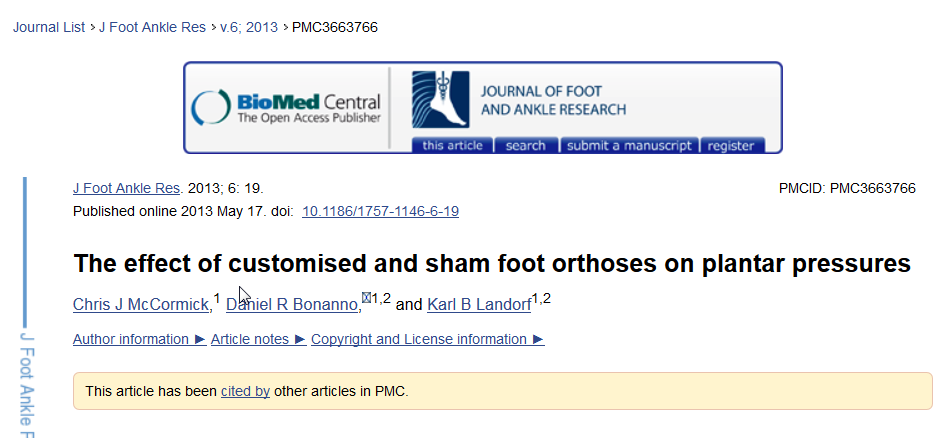 Exercice 3 – LivreBibliographie - exempleAuteur, A. A. (Année). Titre du livre : sous-titre. Lieu de publication : Maison d'édition.Damasio, A. R. (2003). Spinoza avait raison : joie et tristesse, le cerveau des émotions.   Paris, France : O. Jacob.Bibliographie – exerciceAuteur, A. A. (Année). Titre du livre : sous-titre. Lieu de publication : Maison d'édition3Lien vers le livre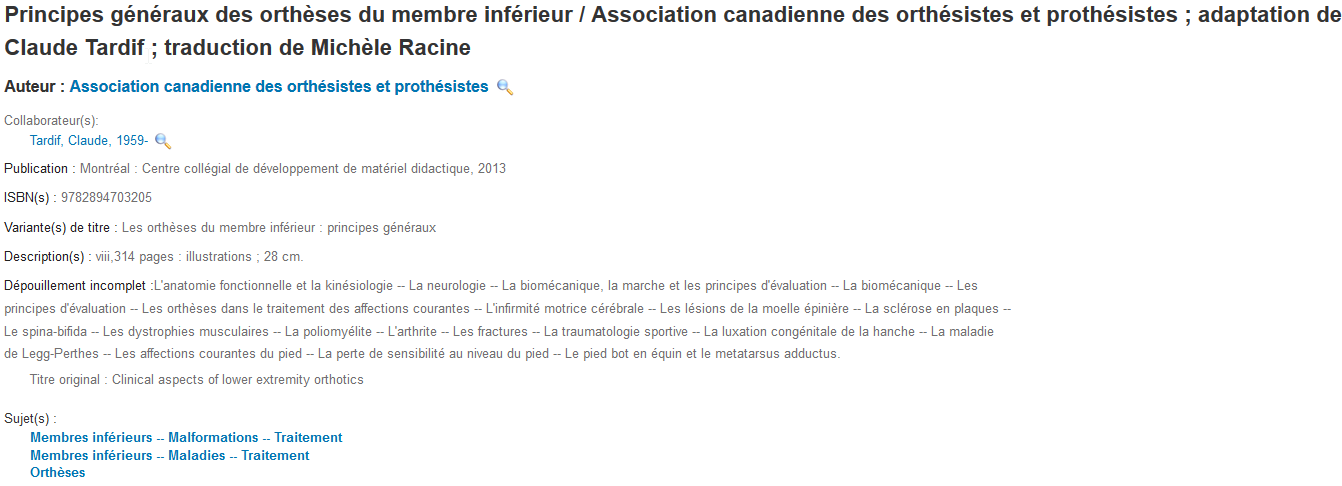 Exercice 4 – Article de revueBibliographie – exerciceAuteur, A. A., Auteur, A. A., & Auteur, A. A. (Année). Titre de l'article. Titre de la revue, volume (numéro), page de début - page de la fin. Repéré à adresse URL de la page d'accueil ou doi :4 Lien vers l’articleExercice 5 – Page WebBibliographie – exerciceAuteur, A. (Année). Titre de la page. Repéré à URL complet5 Lien vers la page Web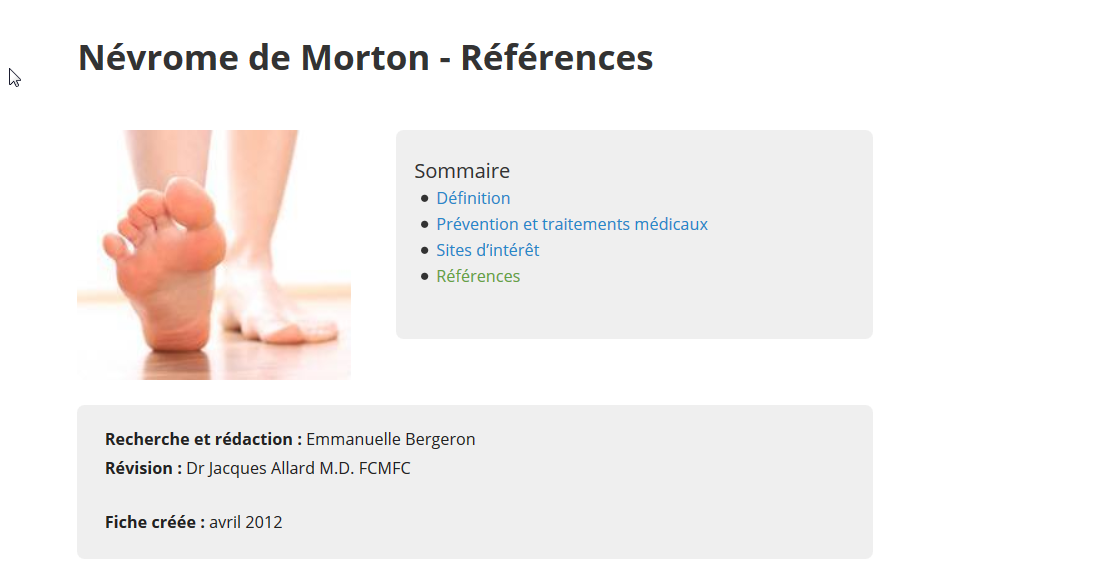 